PSY 444 Adolescent DevelopmentSummer 2020 Session 2Course: PSY 444 Online Instructor: Dr. Caroline Kraft, Ph.D.Office: Psychology Building, Room 252BOffice Hours: On Zoom, Tuesdays & Thursdays from 9:30 am to 11am and by appointment	Office hours Zoom Link:  https://msu.zoom.us/j/94153960528?pwd=dWRiaWV5NGUxVlZzWVA3T3Y5c2lxdz09	Password: psychologyEmail: kraftca3@msu.edu*Contacting me via email works best. I do my best to reply to student emails within 48 hours of receiving them. When contacting me by email, make sure to write PSY 444 in the subject line so your email will not get lost.Course OverviewThis course explores human development during adolescence, a period characterized by major physical, cognitive, emotional, and psychological changes. We will focus on the complex interplay of factors that influence development, including the self, social relationships, environment, culture, and genetics. Additionally, this course will teach students how to critically analyze research articles and improve their scientific writing skills. Course ObjectivesBy the end of this course, a student should be able to:Distinguish between key developmental psychology theories that apply to the period of adolescenceApply developmental theories to everyday situations and relationshipsExplain the interplay of nature and nurture in human developmentIdentify key markers and milestones in adolescent developmentExplain the advantages and disadvantages of techniques used to study human developmentView current issues facing society from a developmental psychology perspectiveCritically evaluate psychology research articlesWrite about psychology research articles in a clear and concise manner Course MaterialsPlease Note: The materials you need to succeed in this class are the lecture slides and supplementary materials I provide on D2L. You do not need to buy a textbook or the APA Style Manual.Textbook: You do NOT need a textbook to succeed in this course, but this is the textbook that my lectures will be based on:  Adolescence (17th Edition) by John Santrock.      ISBN: 978-1260137064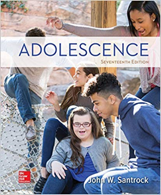 Desire2Learn: Students are expected to use the course website on D2L to access lectures, readings, keep track of grades, and receive announcements.Course Components Writing Assignments (45%): You will write 3 papers (research critiques) in this course. See the link on D2L for instructions on writing research critiques.Quizzes (45%): Each week, you will complete 2 quizzes (a content quiz and a writing quiz) based on the topics covered in that week’s lectures. One quiz will be based on adolescent development and the other quiz will based on scientific writing principles. You will complete 14 quizzes total. Content quizzes will comprise up to 15 multiple choice questions. Writing quizzes will be shorter than content quizzes and will comprise  multiple choice questions  and other formats. Your lowest quiz grades (one content quiz and one writing quiz) will be dropped at the end of the semester. Discussions (10%): You will engage in a discussion every other week on the D2L discussion board. You are expected to make one original post (120 words in length) and two replies to other students’ posts (60 words per reply). See the link on D2L for additional guidelines. Course GuidelinesThere is a lot of information to squeeze into a very short time frame, so staying on top of your assignments is very important. This course is asynchronous with limits. In other words, you are free to access the course materials and complete assignments any time throughout the week as long as you complete the assignments by Sunday at 11:59pm. Each week’s materials will be available to you on D2L every Monday by 11am. GradingCourse PoliciesAcademic Honor Policy Article 2.III.B.2 of the Student Rights and Responsibilites (SRR) states that "The student shares with the faculty the responsibility for maintaining the integrity of scholarship, grades, and professional standards." The Psychology Department adheres to the policies on academic honesty as specified in General Student Regulations 1.0, Protection of Scholarship and Grades; the all-University Policy on Integrity of Scholarship and Grades; and Ordinance 17.00, Examinations. (See Spartan Life: Student Handbook and Resource Guide and/or the MSU Website: www.msu.edu.)
Therefore, unless authorized by your instructor, you are expected to complete all course assignments, including homework, lab work, quizzes, tests and exams, without assistance from any source. You are expected to develop original work for this course; therefore, you may not submit course work you completed for another course to satisfy the requirements for this course. Students who violate MSU academic integrity rules may receive a penalty grade, including a failing grade on the assignment or in the course.* PlagiarismPlagiarism is a form of academic misconduct that is taken seriously in this course, even if students do not plagiarize on purpose. Please see MSU’s guidelines for plagiarism: https://ombud.msu.edu/sites/default/files/content/Plagiarism-What-is-it.pdf Students are responsible for knowing what constitutes plagiarism and avoiding plagiarism in this course. All papers will be submitted to TurnitIn.com to verify originality.Confidentiality Essays, journals, and other materials submitted for this class are generally considered confidential pursuant to the University's student record policies.  However, students should be aware that University employees, including instructors, may not be able to maintain confidentiality when it conflicts with their responsibility to report certain issues to protect the health and safety of MSU community members and others.  As the instructor, I must report the following information to other University offices (including the MSU Police Department) if you share it with me:--Suspected child abuse/neglect, even if this maltreatment happened when you were a child,--Allegations of sexual assault or sexual harassment when they involve MSU students, faculty, or staff, and--Credible threats of harm to oneself or to others.These reports may trigger contact from a campus official who will want to talk with you about the incident that you have shared.  In almost all cases, it will be your decision whether you wish to speak with that individual.  If you would like to talk about these events in a more confidential setting you are encouraged to make an appointment with the MSU Counseling Center.Accommodations for Students with DisabilitiesMichigan State University is committed to providing equal opportunity for participation in all programs, services and activities. Requests for accommodations by persons with disabilities may be made by contacting the Resource Center for Persons with Disabilities at 517-884-RCPD or on the web at rcpd.msu.edu. Once your eligibility for an accommodation has been determined, you will be issued a Verified Individual Services Accommodation ("VISA") form. Please present this form to me at the start of the term and/or two weeks prior to the accommodation date (test, project, etc.). Requests received after this date may not be honored.Course Schedule*Note: The lecture schedule will be modified as needed throughout the semester.GradePercentage of Total PointsGradePercentage of Total Points4.090% to 100%2.070% to 74.9%3.585% to 89.9%1.565% to 69.9%3.080% to 84.9%1.060% to 64.9%2.575% to 79.9%0.0Under 60%WeekDate (Monday – Sunday)LecturesDue Sunday by 11:59pm1M 06/29- Su 07/05Syllabus, Introduction, PubertyElements of Scientific Writing StyleQuiz 1a and 1b
Discussion 12M 07/06 –Su 07/12Cognitive Development, Self, and EmotionsAPA Style - Numbers, Citations, ReferencesQuiz 2a and 2bResearch Critique 13M 07/13 – Su 07/19Gender, Sexuality, Morality and ReligionQuiz 3a and 3bDiscussion 24M 07/20 – Su 07/26Families, Peers, Romantic RelationshipsQuiz 4a and 4bResearch Critique 25M 07/27 – Su 08/02Schools, Achievement, CareersQuiz 5a and 5bDiscussion 36M 08/03 – Su 08/09Cultures and Problems in Adolescence and Early AdulthoodQuiz 6a and 6bResearch Critique 37M 08/10 – Thu 08/13Quiz 7a and 7bDiscussion 4